第５７回 江戸川区総合防災訓練第２回調整会議出席確認票 兼 訓練出動車両台数調査票◎出席者名簿（１０月２４日（月）　第２回調整会議出席者）※出場車両と移動手段を兼ねている場合は、出場車両にのみ台数を記載してください。提出期限：令和４年１０月１４日（金）提 出 先：江戸川区 危機管理部 地域防災課 防犯防災係 宛提出方法：メール（chiikibousai@city.edogawa.tokyo.jp）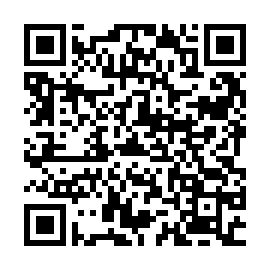 ＦＡＸ（０３－３６５２－９８９１）※本調査票は江戸川区ホームページからもダウンロードできます。https://www.city.edogawa.tokyo.jp/e008/bosaianzen/bosai/oshirase/57bousaikunnren.html【問い合わせ先】江戸川区危機管理部地域防災課防犯防災係　担当：片倉・中沖・関電話：５６６２－２１２９（直通）団体名連絡先所　属　・役　職担　当　者訓練出動車両台数　　　　　台訓練に出場しない車両台数（会場までの移動手段で駐車場に止めておくもの）台